Sample Permission to Contact Form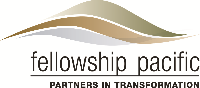 Date:			Name of Church:	Name of Applicant:	Position Applied For:	I hereby give permission for Church Name to call the individuals I have listed as my references.  The purpose of these calls would be to verify information about my suitability for the position for which I have applied.The individuals on my reference list are aware that you will contact them and have my permission to discuss information about my employment history and my suitability for the role I am applying for.  _________________________________				______________________Signature of Applicant						Date